Bigflo & Oli ; un groupe de rap français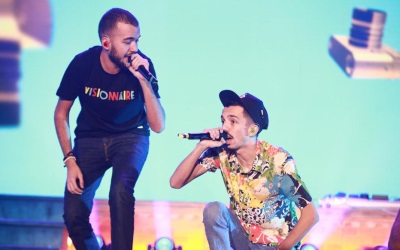 Florian José Ordonez est né le 22 janvier 1993 et Olivio Ordonez le 19 avril 1996. Ils sont nés à Villeneuve-sur-Lot. Leur père est chanteur de salsa et d’origine argentine et leur mère qui  travaille dans une agence de voyage est française d'origine algérienne. Les deux frères passent leur enfance dans le quartier des Minimes à Toulouse et la musique est très importante pour eux. Olivio joue de la trompette et Florian de la batterie et du piano. Ils font de la musique au Conservatoire de Toulouse et ils s’intéressent très tôt au rap surtout après avoir entendu le morceau de rap J'voulais de Sully Sefil. En 2005 ils publient leur premier clip sur YouTube : Château de carte. Le groupe Bigflo & Oli est né. Oli c’est Olivio et Flo c’est Florian. À cette époque, ils ont 12 et 9 ans et ils continuent à composer et ils commencent à jouer sur des petites scènes locales. Peu à peu ils se font connaître et ils jouent souvent les premières parties de concert comme celles de Sexion d’Assaut. Après un bac S, Florian fait une année à université en LEA (Langue Etrangère Appliquée), puis il décide d'arrêter les études pour se consacrer entièrement à la musique.Ils rencontrent un chanteur français, Orelsan, et grâce  à leur collaboration  ils publient le clip Pourquoi pas nous? en 2012. En 2013 le groupe Bigflo & Oli signe son premier contrat avec le label Polydor.  En juin 2015, ils participent à une vidéo du youtubeur Squeezie. En novembre 2016, le vidéaste LinksTheSun publie une critique sur la chanson Je suis. Il donne la note 18 sur 20, ce qui est exceptionnel parce que ce YouTubeur a l'habitude de violemment critiquer les chansons à succès. Leur premier album, La Cour des grands, est publié le 11 septembre 2015 et connaît tout de suite un énorme succès et ils sortent un nouvel album en juin 2017 : La vraie vie. Ils collaborent avec des artistes très connus comme Stromae, JoeyStarr ou Busta Rhymes. 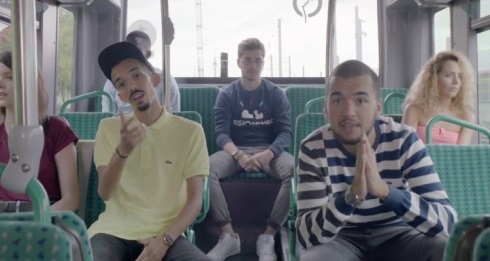 Le 16 juin 2017, sept jours avant la sortie de l'album, Bigflo et Oli annoncent la sortie d'une marque de vêtements nommée Visionnaire. L’année 2018 est une année de gloire : le duo gagne le prix de la chanson de l’année pour Dommage aux Victoires de la musique, puis le prix du meilleur groupe de l’année lors des NRJ Music Awards en novembre 2018. Bigflo & Oli sort son troisième album le 23 novembre 2018; La vie de rêve. En février 2019, le duo remporte deux prix aux Victoires de la Musique; Artiste masculin de l'année et Album de musiques urbaines. Bigflo et Oli sont à la fois interprètes, auteurs et compositeurs, ou rappeurs-lyricistes-instrumentistes.Ils ne cherchent pas à donner des leçons et à être moralisateurs mais à se montrer sincères ; ils ont un goût pour les jeux de mots et les figures de style. Ils aiment beaucoup les morceaux de storytelling (Monsieur tout le monde, Le Cordon, Marco, Salope !, Autre Part, Le Bouchon, Le Bijoutier ou encore Nik Ta Mère), et ils aiment raconter des histoires simples qui peuvent  toucher le grand public, mais en même temps ils essaient de faire passer un message. Ils sont très observateurs et trouvent leur inspiration dans le quotidien. Ils utilisent le rap pour exprimer leurs idées mais ils veulent prendre la disctance avec les clichés du rap moderne. Leur style c’est plutôt un retour au rap à l’ancienne et ils ont suivi des cours de musique classique. Les morceaux les plus connus sont Monsieur tout le monde, qui montre comment la routine de la vie banale peut conduire à la folie meurtrière ; dans Gangsta, ils critiquent les idées reçues sur les rappeurs et refusent l'image qu'on doit adopter pour être reconnu dans le hip-hop. Ce même refus d’une norme de la décadence se retrouve dans Jeunesse influençable.On voit dans les textes de Bigflo et Oli souvent un refus d'une société de consommation qui défavorise les plus faibles et ils célèbrent l’envie de faire la fête et la création collective. Dans l’une des chansons les plus connues, Comme d'hab, ils parlent des clichés sur les fêtes (alcool, filles, ambiance...). Cette chanson montre que le groupe s'intéresse plus particulièrement aux ados. C'est une des critiques qui leur est faite par le public.  Ils participent aussi à des émissions de télé comme chroniqueurs ou comme juges dans The Voice Belgique. Ils créent une polémique en 2016 en refusant de participer à une émission de télé avec l’actrice Véronique Genest qui avait fait un tweet sur le danger de l’islam.Clips vidéoquestions:Fiers d'être toulousains (2009)Du disque dur au disque d'or (Freestyle) (2015)Papa (feat. Notre père Fabian) (2017)Freestyle (feat. Wawad) (2011)Aujourd'hui (2015)Pas du même monde (de Guizmo) (2018)C'est que le début (2011)Pour un pote (feat. Jean Dujardin) (2016)Demain (feat. Petit Biscuit) (2018)Pourquoi pas nous ? (guest. Orelsan) (2012)Début d'empire (2016)Nous aussi 2 (2018)L'héritage (2012)INSOLENT #1 : Un soir au studio (Freestyle) (2017)Un freestyle et des potes (Freestyle) (2018)Monsieur tout le monde (2014)La Vraie Vie (2017)Plus tard (2018)Gangsta (2014)Personne (2017)INSOLENT #3 (Freestyle) (2018)Jeunesse influençable (2014)Alors Alors (2017)Freestyle de Twitter (avec Squeezie) (2018)Le rap avant la tempête #1 (Freestyle) (2015)Dommage (co-composé par Stromae) (2017)C'est que du rap (feat Black M et Soprano) (2019)Le rap avant la tempête #2 (Freestyle) (2015)Freestyle du Dico (avec Squeezie) (2017)Rentrez chez vous (2019)Nous aussi (2015)INSOLENT #2 (Freestyle) (2017)Sur la lune (2019)Comme d'hab (2015)FIFA (avec McFly & Carlito) (2017)Promesses (2019)Le Cordon (2015)Salope ! (2017)Bienvenue chez moi (2019)La tempête (Freestyle) (2015)qui forme le groupe Bigflo & Oli?quel âge ont-ils ?où passent-ils leur jeunesse ?quels sont leurs surnoms ?de quel instrument ont-ils commencé à jouer ?comment s’appelle leur premier clip ?qu’est-ce que c’est « Pourquoi pas nous ? »où débutent-ils ?quand est-ce qu’ils signent leur premier contrat ?quel est leur premier album et quand est-ce qu’il sort ?comment s’appellent leur deuxième album ?que se passe-t-il en 2018 ?quand est-ce qu’ils publient leur troisième album et comment s’appelle-t-il ?comment est leur style musical?de quoi parlent leurs textes ?qui est LinksTheSun et pourquoi est-ce qu’on parle de lui ?qu’est-ce que c’est Visionnaire ?Pourquoi refusent-ils de participer à une émission de télé en 2016 ?